Prueba de batería Tablets Cuando el usuario final tenga problema con su equipo y no pueda cargar siga los siguientes pasos:1.- En el orificio con la leyenda “Reset” con una llave para extraer SIM presionar durante aproximadamente 15 segundos 2.- Una vez que se termine este proceso se vuelva a conectar al cargado mínimo 1 hora 3.- Si después de realizar este proceso no está cargando la batería es necesario traer el equipo a nuestro centro de distribución para su revisión y diagnóstico.(Este proceso no borra ninguna información del equipo)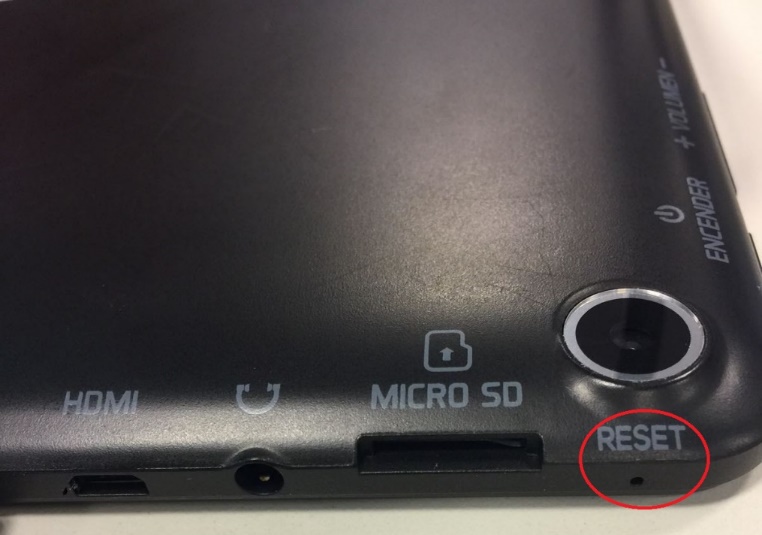 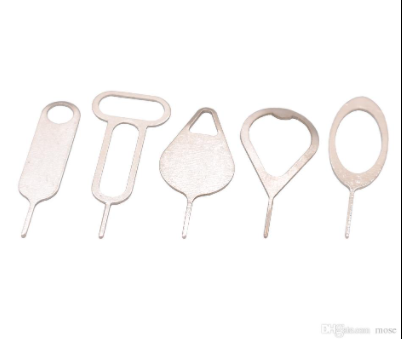 